Warm Up: Unit 2 Quadratics Equations and Functions		Algebra 2					KittName:_______________________________________________Date:______________________________Period:_____2.1 Graphing Quadratic Functions in Standard FormDirections: Given the functions in standard form, find the following:  a) Axis of Symmetry, b) vertex c) is the vertex maximum or minimum? d) y-intercept 					2.  Axis of Symmetry:__________					Axis of Symmetry: __________Vertex:	__________						Vertex: __________Max/Min: __________						Max/Min__________Y-intercept: __________					y-intercept: __________2.2 Graphing Quadratic Functions in Vertex FormDirections: Graph the quadratic functions.   					4.  	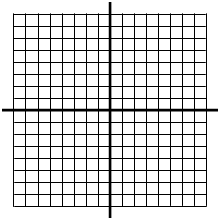 2.3 Factoring Quadratic EquationsDirections: Factor completely.5.  			6.  				7.  				8. 				9.			10.  2.4 Solve by FactoringDirections: Solve each equation by factoring.11.  			12.  		13.  14.  			15.  2.5 Writing Quadratic Functions from Points.Directions: Write the equation of a quadratic function in vertex form given the point and vertex.16.  2.6 Performing Operations with Complex Numbers	Directions: Simplify each expression.17.  			18.  		19.  2.7 Completing the SquareDirections: Solve each equation by completing the square.20.  Directions: Rewrite the function from standard form to vertex form by completing the square.21.  2.8 The Quadratic Formula and the DiscriminantDirections: Solve the following equations using the Quadratic Formula  22.  						23.  Directions: Find the value of the discriminant and describe the nature of the roots (real, imaginary, rational, irrational) of each quadratic equation. 24.  						25. 2.9 Solving Systems of Quadratic EquationsDirections: Find the solution(s) to the following system:26.	 Extension: Applications of Quadratic Functions27.  Jennifer hit a golf ball from the ground and it followed the projectile , where t is the time in seconds, and h is the height of the ball.   Find the maximum point that her golf ball reached and also when it hits the ground again.  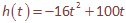 28.  Your factory produces lemon-scented widgets. You know that each unit is cheaper, the more you produce. But you also know that costs will eventually go up if you make too many widgets, due to the costs of storage of the overstock. The guy in accounting says that your cost for producing x thousands of units a day can be approximated by the formula C = 0.04x2 – 8.504x + 25302. Find the daily production level that will minimize your costs.